Publicado en Madrid el 10/01/2024 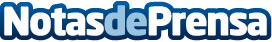 Tirarlo no es una opción: Viena Capellanes ofrece varios tips para aprovechar el roscón de Reyes que ha sobradoSeis recetas para sacarle el máximo partido al roscón más allá del 6 de eneroDatos de contacto:Mirella PalafoxActitud de Comunicación913 02 28 60Nota de prensa publicada en: https://www.notasdeprensa.es/tirarlo-no-es-una-opcion-viena-capellanes Categorias: Gastronomía Sociedad Madrid Restauración Consumo http://www.notasdeprensa.es